Заходи до Дня пам’яті жертв Голодомору в Україні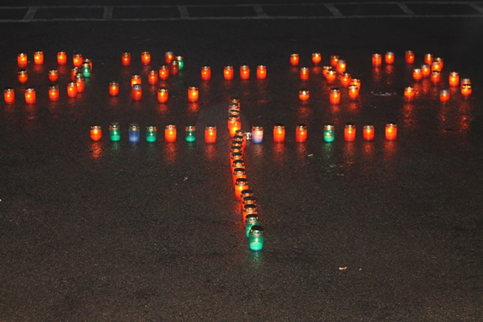           З метою вшанування пам’яті жертв голоду 1932-1933 років у школі було проведено інформаційно-просвітницькі заходи. У шкільній  бібліотеці організовано виставку публіцистичної літератури «І пам’яті свіча не згасне…».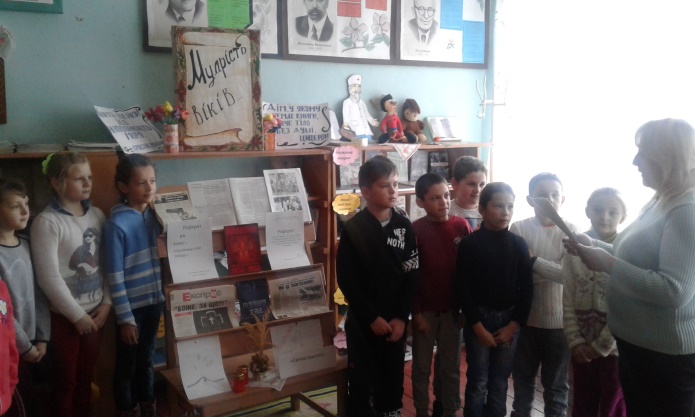         Проведені класні години  пам’яті і скорботи: «Голод 33-го – біль душі і пам’ять серця», «Хліб – усьому голова», «І плакала свіча в скорботі», «І пам’яті свічка не згасне», «На колінах стою  перед вами, сповідаю жалобу сумну», «Ціна йому - життя», «Скорботна пам'ять поколінь». 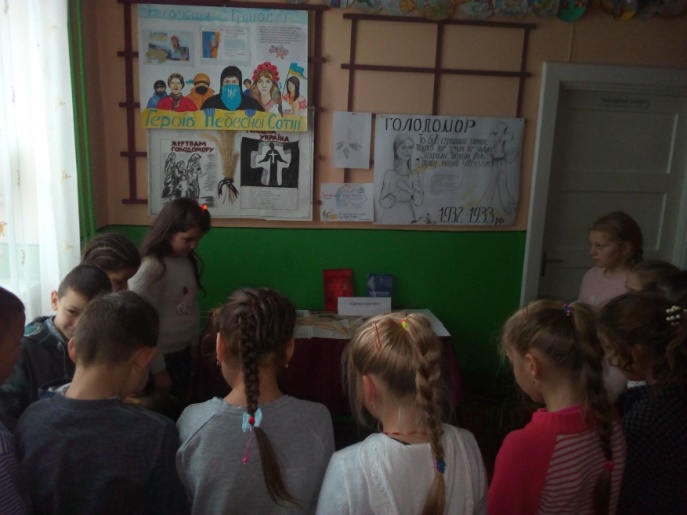        З учнями 11 класу проведено  диспут на тему: «Трагічні уроки історії» з переглядом  фрагментів з документального фільму «Голодомор. Великий злам» із серії «Невідома Україна».         Проведено лінійку – реквієм  «Голодомор 1932-1933 років». 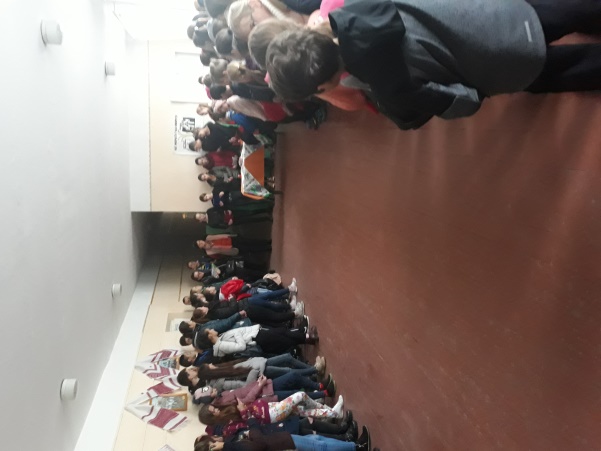        24 листопада учні та працівники школи приєдналися до Всеукраїнської акції «Запали свічку». 